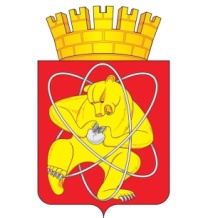 Муниципальное образование «Закрытое административно – территориальное образование Железногорск Красноярского края»АДМИНИСТРАЦИЯ ЗАТО г. ЖЕЛЕЗНОГОРСКПОСТАНОВЛЕНИЕ28.04.2018                                                                                                                                               № 842г. ЖелезногорскО внесении изменений в постановление Администрации ЗАТО г. Железногорск от 30.11.2017 № 2069 "Об утверждении муниципальной программы «Формирование современной городской среды на 2018-2022 годы» "Руководствуясь статьей 16 Федерального закона от 06.10.2003 № 131-ФЗ «Об общих принципах организации местного самоуправления в Российской Федерации», Уставом ЗАТО Железногорск, постановлением Администрации ЗАТО г. Железногорск от 21.08.2013 № 1301 «Об утверждении Порядка принятия решений о разработке, формировании и реализации муниципальных программ ЗАТО Железногорск»,  Приказом Минстроя России от 06.04.2017 № 691/пр "Об утверждении методических рекомендаций по подготовке государственных программ субъектов Российской Федерации и муниципальных программ формирования современной городской среды в рамках реализации приоритетного проекта «Формирование комфортной городской среды», в целях формирования современной городской среды и обеспечения комплексного подхода к благоустройству территорий ЗАТО Железногорск, ПОСТАНОВЛЯЮ:1. Внести в приложение к постановлению Администрации ЗАТО г. Железногорск от 30.11.2017 № 2069 "Об утверждении муниципальной программы «Формирование современной городской среды на 2018-2022 годы» " следующие изменения:1.1. Строку 5 таблицы раздела 1 «Паспорт муниципальной программы ЗАТО Железногорск» изложить в новой редакции:1.2. Пункт 2.1. «Благоустройство дворовых территорий» задачи 2. «Обеспечение создания, содержания и развития объектов благоустройства на территории муниципального образования, включая объекты, находящиеся в частной собственности и прилегающие к ним территории» раздела 6 «Перечень подпрограмм и отдельных мероприятий Программы с указанием сроков их реализации и ожидаемых результатов» дополнить абзацем:«Возможно выполнение работ по ремонту пешеходной зоны дворовой территории, при условии примыкания данной территории к общественной территории, подлежащей благоустройству в тот же период, за счет средств местного бюджета, предоставленных управляющей организации в виде гранта в форме субсидии в соответствии с Порядком, согласно приложению № 10 к настоящей Программе.».1.3. Абзац 5 пункта 2.1. «Благоустройство дворовых территорий» задачи 2. «Обеспечение создания, содержания и развития объектов благоустройства на территории муниципального образования, включая объекты, находящиеся в частной собственности и прилегающие к ним территории» раздела 6 «Перечень подпрограмм и отдельных мероприятий Программы с указанием сроков их реализации и ожидаемых результатов» изложить в новой редакции:«Работы по благоустройству дворовых территорий проводятся с учетом необходимости обеспечения физической, пространственной и информационной доступности зданий, сооружений, дворовых территорий для инвалидов и других маломобильных групп населения. Финансирование мероприятий, направленных на благоустройство дворовых территорий, предусмотренных данной Программой, осуществляется в 2018 году за счет: - субсидии из бюджета Российской Федерации в размере 21 072 726,98 руб., - субсидии из бюджета Красноярского края в размере 12 973 273,02 руб., - средств местного бюджета на софинансирование федеральной и краевой субсидий в размере 340 460, 00 руб. (1% от суммы субсидий),- средств местного бюджета в виде субсидии в форме гранта управляющей организации на реализацию мероприятий по благоустройству дворовых территорий в размере 5 000 000,00 руб.- средства финансового участия жителей многоквартирных домов на реализацию мероприятий по благоустройству дворовых территорий (данные финансовые средства настоящей Программой не учитываются).».1.4. Абзац 2 задачи 2. «Обеспечение создания, содержания и развития объектов благоустройства на территории муниципального образования, включая объекты, находящиеся в частной собственности и прилегающие к ним территории» раздела 6 «Перечень подпрограмм и отдельных мероприятий Программы с указанием сроков их реализации и ожидаемых результатов» изложить в новой редакции:«Кроме того, для обеспечения реализации задачи предусмотрено финансовое обеспечение следующих мероприятий:Мероприятие: Расходы на реализацию мероприятий по благоустройству, направленных на формирование современной городской среды;Мероприятие: Субсидии в форме гранта управляющей организации на реализацию мероприятий по благоустройству дворовых территорий.».1.5. Абзац 6 пункта 2.1. «Благоустройство дворовых территорий» задачи 2. «Обеспечение создания, содержания и развития объектов благоустройства на территории муниципального образования, включая объекты, находящиеся в частной собственности и прилегающие к ним территории» раздела 6 «Перечень подпрограмм и отдельных мероприятий Программы с указанием сроков их реализации и ожидаемых результатов» изложить в новой редакции:«Собственники помещений в многоквартирных домах, собственники иных зданий и сооружений, расположенных в границах дворовой территории, подлежащей благоустройству, и иные заинтересованные лица обеспечивают финансовое и трудовое  участие в реализации мероприятий по благоустройству дворовых территорий.».1.6. Абзац 4 раздела 8 «Информация о ресурсном обеспечении и прогнозной оценке расходов на реализацию целей Программы с учетом источников финансирования, в том числе федерального, краевого, местного бюджетов и иных внебюджетных источников, а так же перечень реализуемых ими мероприятий, в случае участия в реализации Программы» изложить в новой редакции:«Финансирование мероприятий Программы осуществляется в форме:- ассигнований на оказание муниципальных услуг, связанных с благоустройством общественных территорий при реализации мероприятий настоящей Программы, в том числе ассигнований на закупку товаров, работ и услуг для муниципальных нужд в соответствии с действующим законодательством,- субсидий юридическим лицам, в целях финансового обеспечения (возмещения) затрат, связанных с проведением работ по благоустройству дворовых территорий при реализации мероприятий настоящей Программы.- субсидии в форме гранта управляющей организации на реализацию мероприятий по благоустройству дворовых территорий.».1.7. Абзац 6 раздела 8 «Информация о ресурсном обеспечении и прогнозной оценке расходов на реализацию целей Программы с учетом источников финансирования, в том числе федерального, краевого, местного бюджетов и иных внебюджетных источников, а так же перечень реализуемых ими мероприятий, в случае участия в реализации Программы» изложить в новой редакции:«Субсидии юридическим лицам предоставляются в порядке, являющимся приложением № 6 к настоящей Программе, субсидии некоммерческим организациям предоставляются в порядке, являющимся приложением № 7 к настоящей Программе,  субсидии в форме гранта управляющей организации на реализацию мероприятий по благоустройству дворовых территорий предоставляется в порядке, являющимся приложением № 10 к настоящей Программе.».1.8. Приложение № 1 к муниципальной программе «Формирование современной городской среды на 2018-2022 годы» изложить в новой редакции (приложение № 1 к настоящему постановлению).1.9. Приложение № 2 к муниципальной программе «Формирование современной городской среды на 2018-2022 годы» изложить в новой редакции (приложение № 2 к настоящему постановлению).1.10. «Ранжированный адресный перечень дворовых территорий многоквартирных домов, подлежащих благоустройству в первоочередном порядке в 2018 году» Приложения № 3 к муниципальной программе «Формирование современной городской среды на 2018-2022 годы» изложить в новой редакции (приложение № 3 к настоящему постановлению).1.8. Приложение № 1 к постановлению Администрации ЗАТО г. Железногорск от 30.11.2017 № 2069 "Об утверждении муниципальной программы «Формирование современной городской среды на 2018-2022 годы» дополнить приложением № 10 к муниципальной программе «Формирование современной городской среды на 2018-2022 годы» «Порядок предоставления гранта управляющим организациям на благоустройство дворовой территории» (приложение № 4 к настоящему постановлению).2. Управлению делами Администрации ЗАТО г. Железногорск (Е.В. Андросова) довести настоящее постановление до сведения населения через газету «Город и горожане».3. Отделу общественных связей Администрации ЗАТО г. Железногорск (И.С. Пикалова) разместить настоящее постановление на официальном сайте муниципального образования «Закрытое административно-территориальное образование город Железногорск Красноярского края» в информационно-телекоммуникационной сети «Интернет».4. Контроль над исполнением настоящего постановления возложить на первого заместителя Главы ЗАТО г. Железногорск по жилищно-коммунальному хозяйству С.Е. Пешкова.5. Настоящее постановление вступает в силу после его официального опубликования.Глава ЗАТО г. Железногорск                                                                     И.Г. КуксинПриложение № 1 к постановлению Администрации ЗАТО г. Железногорскот 28.04.2018 № 842Приложение № 1
к муниципальной программе «Формирование современной городской среды на 2018-2022 годы»Информация о распределении планируемых расходов по подпрограммам и отдельным мероприятиям муниципальной программы                                                                                                                                                                                                                                           (рублей)И.о. руководителя УГХ Администрации ЗАТО г. Железногорск                                                                    Т.В. СинкинаПриложение № 2 к постановлению Администрации ЗАТО г. Железногорскот 28.04.2018 № 842Приложение № 3 к постановлению Администрации ЗАТО г. Железногорскот 28.04.2018 № 842Приложение № 3к муниципальной программе «Формирование современной городской среды на 2018-2022 годы»Ранжированный адресный перечень дворовых территорий многоквартирных домов, подлежащих благоустройству в первоочередном порядке в 2018 годуПриложение № 4 к постановлению Администрации ЗАТО г. Железногорскот  28.04.2018 № 842Приложение № 10к муниципальной программе «Формирование современной городской среды на 2018-2022 годы»Порядок предоставления субсидии в форме гранта управляющей организации на реализацию мероприятий по благоустройству дворовых территорий1. Общие положения1.1. Настоящий порядок определяет механизм предоставления и расходования гранта, в виде средств субсидий для благоустройства дворовой территории, в рамках муниципальной программы «Формирование современной городской среды». 1.2. Грант – форма целевого финансирования, предоставляемая управляющим организациям Администрацией ЗАТО г.Железногорск на основании заключенного соглашения, в виде субсидии, в целях обеспечения (возмещения) затрат работ  по благоустройству дворовой территории при выполнении условия, указанного в п. 2.1.1.3. Главным распорядителем средств местного бюджета, предусмотренных настоящим Порядком, является Администрация ЗАТО г. Железногорск.2. Условия и порядок предоставления субсидий и требования к отчетности при предоставлении субсидии на благоустройство дворовых территорий2.1. Субсидия предоставляется управляющим организациям на благоустройство дворовой территории (выполнение работ по ремонту пешеходной зоны дворовой территории), при условии включения данной территории в ранжированный адресный перечень дворовых территорий многоквартирных домов, подлежащих благоустройству в первоочередном порядке в 2018 году и примыкания данной территории к общественной территории, подлежащих благоустройству в тот же период.2.2. Получатели субсидии на первое число месяца, предшествующего месяцу, в котором планируется заключение соглашения, должны соответствовать следующим требованиям:- у получателей субсидий должна отсутствовать неисполненная обязанность по уплате налогов, сборов, страховых взносов, пеней, штрафов, процентов, подлежащих уплате в соответствии с законодательством Российской Федерации о налогах и сборах;- у получателей субсидий должна отсутствовать просроченная задолженность по возврату в бюджет бюджетной системы Российской Федерации, из которого планируется предоставление субсидии в соответствии с правовым актом, субсидий, бюджетных инвестиций, предоставленных в том числе в соответствии с иными правовыми актами, и иная просроченная задолженность перед бюджетом бюджетной системы Российской Федерации, из которого планируется предоставление субсидии в соответствии с правовым актом;-получатели субсидий - юридические лица не должны находиться в процессе реорганизации, ликвидации, банкротства, а получатели субсидий - индивидуальные предприниматели не должны прекратить деятельность в качестве индивидуального предпринимателя;-получатели субсидий не должны являться иностранными юридическими лицами, а также российскими юридическими лицами, в уставном (складочном) капитале которых доля участия иностранных юридических лиц, местом регистрации которых является государство или территория, включенные в утверждаемый Министерством финансов Российской Федерации перечень государств и территорий, предоставляющих льготный налоговый режим налогообложения и (или) не предусматривающих раскрытия и предоставления информации при проведении финансовых операций (оффшорные зоны) в отношении таких юридических лиц, в совокупности превышает 50 процентов.2.2. Соглашение заключается по форме, утвержденной распоряжением Финансового управления Администрации ЗАТО г. Железногорск от 18.04.2017 № 17.Дополнительно соглашение должно содержать следующие условия:а) выполнение полного объема работ в текущем финансовом году;б) выполнение работ по благоустройству в соответствии с требованиями действующего законодательства Российской Федерации;в) обязанность получателя субсидии в гарантийный срок, который составляет не менее двух лет со дня подписания актов приемки и справок о стоимости выполненных работ, указанных в пункте 2.11. настоящего Порядка, устранить выявленные недостатки и дефекты безвозмездно, за исключением случаев преднамеренного повреждения со стороны третьих лиц;г) Предоставление итогового письменного отчета о выполнении работ по благоустройству дворовой территории многоквартирного дома (выполнение работ по ремонту пешеходной части дворовой территории);д) показатели результативности использования полученных средств в соответствии с приложением № 3 к настоящему Порядку.2.3. Соглашение заключается не позднее первого июня очередного финансового года.2.4. В течение 30 рабочих дней со дня утверждения Программы с получателями субсидии, в управлении которого находится многоквартирный дом, дворовая территория которого подлежит благоустройству в очередном финансовом году, при соблюдении условия п. 2.1. настоящего Порядка, заключается Соглашение. 2.5. Для заключения Соглашения получатели субсидии направляют в Администрацию ЗАТО г. Железногорск заявление по форме согласно приложению № 1 к настоящему Порядку, с приложением следующих документов:а) решение общего собрания собственников помещений многоквартирного дома, проведенного в соответствии с требованиями статей 44 – 48 Жилищного кодекса Российской Федерации по вопросам: выполнения ремонта пешеходной зоны дворовой территории, об обеспечении последующего содержания благоустроенной территории многоквартирного дома в соответствии с требованиями законодательства из средств собственников, вносимых в счет платы за содержание жилого помещения;б) дизайн-проект каждой дворовой территории, подлежащей благоустройству, который должен содержать:- текстовое и визуальное описание проекта благоустройства, в том числе концепцию проекта и перечень (в том числе визуализированный) элементов благоустройства, предполагаемых к размещению на соответствующей территории;- дефектную ведомость;- сметы на выполнение работ; 2.6. Управление городского хозяйства Администрации ЗАТО г. Железногорск в течение 5 рабочих дней со дня поступления документов, указанных в пункте 2.5. настоящего Порядка, рассматривает документы и направляет, в целях принятия решения о предоставлении субсидии, Главе ЗАТО г. Железногорск. Решение принимается о предоставлении или об отказе в предоставлении субсидии в течение 3 рабочих дней в форме письменного уведомления. 2.7. Основанием для принятия решения об отказе в предоставлении субсидии является:а) представление документов, указанных в 2.5. настоящего Порядка, не в полном объеме;б) представление документов, содержащих недостоверные сведения;Администрация ЗАТО г. Железногорск в течение 3 рабочих дней с момента принятия решения об отказе в предоставлении субсидии уведомляет в письменной форме получателя субсидии об отказе в предоставлении субсидии с указанием причин отказа.2.8. Получатель субсидии в течение 5 рабочих дней с момента получения уведомления об отказе в предоставлении субсидии вправе повторно направить в Администрацию ЗАТО г. Железногорск документы, указанные в пункте 2.5. настоящего Порядка, после устранения замечаний, явившихся основанием для принятия решения об отказе в предоставлении субсидии.2.9. Размер субсидии определяется на основании сметы на выполнение работ, согласованной Главой ЗАТО г. Железногорск.2.10. Предоставление Субсидии осуществляется после выполнения полного объема работ.2.11. Перечисление субсидий осуществляется Администрацией ЗАТО г. Железногорск до 25 числа месяца следующего за месяцем предоставления в Управление городского хозяйства Администрации ЗАТО г. Железногорск (далее - УГХ) следующих документов:а) актов приемки выполненных работ (форма КС-2). б) справок о стоимости выполненных работ и затрат (форма КС-3).д) письменного отчета о выполнении работ по благоустройству дворовых территорий многоквартирных домов, по форме согласно приложению № 2 к настоящему Порядку. Отчета о достижении значений показателей результативности по форме приложения № 4 к настоящему Порядку. Отчеты предоставляются ежемесячно, не позднее 5 числа месяца, следующего за отчетным месяцем; е) копий дополнительных соглашений - в случае заключения дополнительных соглашений к договорам подряда;ж) исполнительных схем произведенных работ;з) документов, подтверждающих качество выполненных работ (сертификаты качества применяемых материалов, акты скрытых работ).2.12. УГХ в течение 10 рабочих дней со дня принятия документов, указанных в п. 2.11., рассматривает их, осуществляет проверку выполненных работ и согласование (в случае соответствия представленных документов требованиям настоящего Порядка и выполненным работам) представленных получателями субсидий актов приемки выполненных работ. 2.13. Если получатели субсидий не представили или представили не в полном объеме документы, указанные в пункте 2.11. настоящего Порядка или представили документы, содержащие недостоверные сведения, то в течение 5 рабочих дней Администрация ЗАТО г. Железногорск  уведомляет получателя субсидии в письменной форме об отказе в перечислении Субсидии, с указанием причины отказа. Получатели субсидий в течение 5 рабочих дней с момента получения уведомления об отказе в перечислении Субсидии, вправе направить в УГХ повторно документы, указанные в п. 2.11., после устранения замечаний, явившихся причиной отказа в перечислении Субсидии.2.14. Перечисление Субсидий осуществляется Администрацией ЗАТО г. Железногорск, в течение 10 рабочих дней со дня согласования УГХ актов приемки выполненных работ, на расчетные счета открытые в кредитных организациях в пределах объемов, указанных в заявке на предоставление Субсидии и на цели, установленные в соответствии с заключенными соглашениями.2.15. Ответственность за целевое использование полученных средств субсидии, а также достоверность представленных в Администрацию ЗАТО г. Железногорск сведений возлагается на получателей субсидий.3. Порядок осуществления контроля за соблюдением условий, целей и порядка предоставления субсидий на благоустройство дворовых территорий, ответственности за их нарушение и порядок возврата субсидий3.1. УГХ совместно с получателями субсидий не ранее первого июня года, следующего за годом в котором заключено Соглашение, осуществляют проверку качества выполненных работ по благоустройству дворовых территорий многоквартирных домов.Проверка качества выполненных работ оформляется актом оценки качества выполненных работ (далее - Акт оценки качества), подписанным обеими сторонами.3.2. В случае обнаружения недостатков и дефектов в выполненных работах:- УГХ уведомляет в письменной форме получателей субсидий о выявленных недостатках и дефектах;- получатели субсидий в тридцатидневный срок с момента получения уведомления устраняют недостатки и дефекты в выполненных работах за счет собственных средств или за счет средств по гарантийным обязательствам подрядных организаций, за исключением случаев преднамеренного повреждения со стороны третьих лиц. 3.3. Получатели субсидий обязаны использовать средства Субсидий только на цели, предусмотренные настоящим Порядком и Соглашением.Запрещается приобретение получателями субсидий за счет средств Субсидии иностранной валюты.3.4. Контроль за соблюдением получателями субсидий условий, целей и порядка предоставления Субсидий осуществляется в ходе обязательной проверки, проводимой Администрацией ЗАТО г. Железногорск по итогам финансового года и органом муниципального финансового контроля.3.5. В случае непредставления получателями субсидий документов, указанных пунктом 2.11. настоящего Порядка после получения уведомления об отказе в перечислении Субсидии, Администрация ЗАТО г. Железногорск в одностороннем порядке отказывается от исполнения Соглашения, о чем уведомляет получателя субсидии.Соглашение считается расторгнутым со дня, указанного в уведомлении.Заключение дополнительного соглашения не требуется.3.6. В случае нарушения условий, установленных в соглашении при предоставлении субсидии, получатель субсидии обязан обеспечить возврат в 10-дневный срок перечисленных сумм субсидий с момента уведомления его о необходимости возврата перечисленных сумм субсидии, на лицевой счет Администрации ЗАТО г. Железногорск.3.7. В случае расторжения Соглашения по основанию, предусмотренному пунктом 3.5. настоящего Порядка, а также недостижения показателей результативности,  указанных в приложении № 3 к настоящему Порядку, субсидия не предоставляется.Приложение № 1к Порядку предоставления гранта управляющим организациям на благоустройство дворовой территорииГлаве ЗАТО г. ЖелезногорскИ.Г. Куксину(ФИО)от получателя субсидии                                                                                   Управляющей организации _____________________________________________________________________________(наименование) _____________________________________________________________________________(ФИО руководителя)Адрес:________________________________________________________________________Телефон: ________________________________Заявлениео предоставлении гранта в форме субсидии  на ремонт пешеходной зоны дворовой территории, включенной в ранжированный перечень дворовых территорий многоквартирных домов, подлежащих благоустройству в первоочередном порядке в 2018 году и примыкающей к общественной территории, подлежащей благоустройству в тот же период, в рамках муниципальной программы  «Формирование современной городской среды на 2018-2022 годы»В соответствии с Порядком предоставления гранта управляющим организациям на благоустройство дворовой территории, прошу рассмотреть документы для заключения соглашения на предоставление субсидии __________________________________. (наименование получателя субсидии)По многоквартирному дому (домам), расположенному (расположенным) по адресу (адресам):_____________________________________________________________________________;_____________________________________________________________________________;_____________________________________________________________________________;В случае принятия решения о предоставлении субсидии прошу ее перечислятьна расчетный счет _________________________________________________________ (наименование получателя субсидии)№ __________________________________ в ___________________________________,(наименование банка)БИК ______________________________________________________________________,корсчет № ________________________________________________________________.Приложение: на ___ л. в ___ экз.Заявитель _________________________________________     ___________________ (ФИО руководителя получателя субсидии)       		              (подпись)_____________________Приложение № 2к Порядку предоставления гранта управляющим организациям на благоустройство дворовой территорииИтоговый отчето выполнении работ по благоустройству дворовой территории (выполнение работ по ремонту пешеходной зоны дворовой территории) _________________________________________(наименование получателя субсидии)за ________________ 201__ года(по месяцам)Управляющей организации   __________ ______________________________ (подпись)                   		(ФИО)Главный бухгалтерполучателя субсидииУправляющей организации            __________ ______________________________                                                                                                       (        подпись)                 	          (ФИО)М.П.Приложение № 3к Порядку предоставления гранта управляющим организациям на благоустройство дворовой территорииПОКАЗАТЕЛИ РЕЗУЛЬТАТИВНОСТИ Приложение № 4к Порядку предоставления гранта управляющим организациям на благоустройство дворовой территорииОТЧЕТо достижении значений показателей результативностипо состоянию на __ _________ 20__ годаНаименование Получателя ___________________________________________________Периодичность:          _______________________Руководитель Получателя(уполномоченное лицо)   _______________ _________ _____________________                          (должность)   (подпись) (расшифровка подписи)Исполнитель ________________ ___________________ _____________              (должность)            (ФИО)         (телефон)"__" ___________ 20__ г.--------------------------------<1> Наименование показателя, указываемого в настоящей таблице, должно соответствовать наименованию показателя, указанному в графе 2 приложения № 2 к соглашению.<2> Плановое значение показателя, указываемого в настоящей таблице, должно соответствовать плановому значению показателя, указанному в графе 6 приложения № 2 к соглашению.Перечень подпрограмм и отдельных мероприятий муниципальной программыВ реализации Программы подпрограммы не выделяются.Отдельные мероприятия Программы:- Обеспечение системной работы административной комиссии, рассматривающей дела о нарушении Правил благоустройства;- Расходы на реализацию мероприятий по благоустройству, направленных на формирование современной городской среды;- Субсидии в форме гранта управляющей организации на реализацию мероприятий по благоустройству дворовых территорий;- Благоустройство объектов недвижимого имущества (включая объекты незавершенного строительства) и земельных участков, находящихся в собственности (пользовании) юридических лиц и индивидуальных предпринимателей;- Осуществление постоянной работы Общественной комиссии по развитию городской среды с организацией информативности населения ЗАТО Железногорск о ходе реализации этапов Программы;- Мероприятия по инвентаризации уровня благоустройства индивидуальных жилых домов и земельных участков, предоставленных для их размещения, с заключением по результатам инвентаризации соглашений с собственниками (пользователями) указанных домов (собственниками (землепользователями) земельных участков) об их благоустройстве не позднее 2020 года.Наименование показателяКБККБККБККБК201820192020Итого на периодНаименование показателяКЦСРКВСРКФСРКВР201820192020Итого на периодМуниципальная программа "Формирование современной городской среды на 2018-2022 годы"180000000049 635 050,000,000,0049 635 050,00Субсидии в форме гранта управляющей организации на реализацию мероприятий по благоустройству дворовых территорий18000000105 000 000,000,000,005 000 000,00Администрация закрытого административно-территориального образования город Железногорск18000000100095 000 000,000,000,005 000 000,00Благоустройство180000001000905035 000 000,000,000,005 000 000,00Иные бюджетные ассигнования180000001000905038005 000 000,000,000,005 000 000,00Субсидии юридическим лицам (кроме некоммерческих организаций), индивидуальным предпринимателям, физическим лицам - производителям товаров, работ, услуг180000001000905038105 000 000,000,000,005 000 000,00Расходы на реализацию мероприятий по благоустройству, направленных на формирование современной городской среды18000L555044 635 050,000,000,0044 635 050,00Администрация закрытого административно-территориального образования город Железногорск18000L555000944 635 050,000,000,0044 635 050,00Благоустройство18000L5550009050344 635 050,000,000,0044 635 050,00Закупка товаров, работ и услуг для обеспечения государственных (муниципальных) нужд18000L5550009050320010 248 590,000,000,0010 248 590,00Иные закупки товаров, работ и услуг для обеспечения государственных (муниципальных) нужд18000L5550009050324010 248 590,000,000,0010 248 590,00Предоставление субсидий бюджетным, автономным учреждениям и иным некоммерческим организациям18000L555000905036001 050 130,310,000,001 050 130,31Субсидии некоммерческим организациям (за исключением государственных (муниципальных) учреждений)18000L555000905036301 050 130,310,000,001 050 130,31Иные бюджетные ассигнования18000L5550009050380033 336 329,690,000,0033 336 329,69Субсидии юридическим лицам (кроме некоммерческих организаций), индивидуальным предпринимателям, физическим лицам - производителям товаров, работ, услуг18000L5550009050381033 336 329,690,000,0033 336 329,69Приложение № 2к муниципальной программе «Формирование современной городской среды на 2018-2022 годы»Приложение № 2к муниципальной программе «Формирование современной городской среды на 2018-2022 годы»Приложение № 2к муниципальной программе «Формирование современной городской среды на 2018-2022 годы»Приложение № 2к муниципальной программе «Формирование современной городской среды на 2018-2022 годы»Приложение № 2к муниципальной программе «Формирование современной городской среды на 2018-2022 годы»Приложение № 2к муниципальной программе «Формирование современной городской среды на 2018-2022 годы»Информация о ресурсном обеспечении и прогнозной оценке расходов на реализацию целей муниципальной программы ЗАТО Железногорск с учетом источников финансирования, в том числе по уровням бюджетной системыИнформация о ресурсном обеспечении и прогнозной оценке расходов на реализацию целей муниципальной программы ЗАТО Железногорск с учетом источников финансирования, в том числе по уровням бюджетной системыИнформация о ресурсном обеспечении и прогнозной оценке расходов на реализацию целей муниципальной программы ЗАТО Железногорск с учетом источников финансирования, в том числе по уровням бюджетной системыИнформация о ресурсном обеспечении и прогнозной оценке расходов на реализацию целей муниципальной программы ЗАТО Железногорск с учетом источников финансирования, в том числе по уровням бюджетной системыИнформация о ресурсном обеспечении и прогнозной оценке расходов на реализацию целей муниципальной программы ЗАТО Железногорск с учетом источников финансирования, в том числе по уровням бюджетной системыИнформация о ресурсном обеспечении и прогнозной оценке расходов на реализацию целей муниципальной программы ЗАТО Железногорск с учетом источников финансирования, в том числе по уровням бюджетной системыИнформация о ресурсном обеспечении и прогнозной оценке расходов на реализацию целей муниципальной программы ЗАТО Железногорск с учетом источников финансирования, в том числе по уровням бюджетной системыИнформация о ресурсном обеспечении и прогнозной оценке расходов на реализацию целей муниципальной программы ЗАТО Железногорск с учетом источников финансирования, в том числе по уровням бюджетной системыИнформация о ресурсном обеспечении и прогнозной оценке расходов на реализацию целей муниципальной программы ЗАТО Железногорск с учетом источников финансирования, в том числе по уровням бюджетной системыИнформация о ресурсном обеспечении и прогнозной оценке расходов на реализацию целей муниципальной программы ЗАТО Железногорск с учетом источников финансирования, в том числе по уровням бюджетной системыИнформация о ресурсном обеспечении и прогнозной оценке расходов на реализацию целей муниципальной программы ЗАТО Железногорск с учетом источников финансирования, в том числе по уровням бюджетной системыИнформация о ресурсном обеспечении и прогнозной оценке расходов на реализацию целей муниципальной программы ЗАТО Железногорск с учетом источников финансирования, в том числе по уровням бюджетной системыСтатусСтатусНаименование муниципальной программы, подпрограммы муниципальной программыУровень бюджетной системы / источники финансированияУровень бюджетной системы / источники финансированияОценка расходов (руб.), годыОценка расходов (руб.), годыОценка расходов (руб.), годыОценка расходов (руб.), годыОценка расходов (руб.), годыОценка расходов (руб.), годыОценка расходов (руб.), годыСтатусСтатусНаименование муниципальной программы, подпрограммы муниципальной программыУровень бюджетной системы / источники финансированияУровень бюджетной системы / источники финансированияОценка расходов (руб.), годыОценка расходов (руб.), годыОценка расходов (руб.), годыОценка расходов (руб.), годыОценка расходов (руб.), годыОценка расходов (руб.), годыОценка расходов (руб.), годыСтатусСтатусНаименование муниципальной программы, подпрограммы муниципальной программыУровень бюджетной системы / источники финансированияУровень бюджетной системы / источники финансированияОценка расходов (руб.), годыОценка расходов (руб.), годыОценка расходов (руб.), годыОценка расходов (руб.), годыОценка расходов (руб.), годыОценка расходов (руб.), годыОценка расходов (руб.), годыСтатусСтатусНаименование муниципальной программы, подпрограммы муниципальной программыУровень бюджетной системы / источники финансированияУровень бюджетной системы / источники финансирования2018
год2018
год2019
год2020
год2021
год2022
годИтого на периодМуниципальная
программаМуниципальная
программаФормирование современной городской среды на 2018-2022 годывсеговсего49 635 050,0049 635 050,000,000,000,000,0049 635 050,00Муниципальная
программаМуниципальная
программаФормирование современной городской среды на 2018-2022 годы      в том числе:      в том числе:Муниципальная
программаМуниципальная
программаФормирование современной городской среды на 2018-2022 годы      федеральный бюджет      федеральный бюджет26 839 410,0026 839 410,000,000,000,000,0026 839 410,00Муниципальная
программаМуниципальная
программаФормирование современной городской среды на 2018-2022 годы      краевой бюджет      краевой бюджет16 523 490,0016 523 490,000,000,000,000,0016 523 490,00Муниципальная
программаМуниципальная
программаФормирование современной городской среды на 2018-2022 годы      местный бюджет      местный бюджет6 272 150,006 272 150,000,000,000,000,006 272 150,00Муниципальная
программаМуниципальная
программаФормирование современной городской среды на 2018-2022 годы      внебюджетные источники      внебюджетные источники0,000,000,000,000,000,000,00Отдельное мероприятие 1.Отдельное мероприятие 1.Расходы на реализацию мероприятий по благоустройству, направленных на формирование современной городской средывсеговсего44 635 050,0044 635 050,000,000,000,000,0044 635 050,00Отдельное мероприятие 1.Отдельное мероприятие 1.Расходы на реализацию мероприятий по благоустройству, направленных на формирование современной городской среды      в том числе:      в том числе:Отдельное мероприятие 1.Отдельное мероприятие 1.Расходы на реализацию мероприятий по благоустройству, направленных на формирование современной городской среды      федеральный бюджет      федеральный бюджет26 839 410,0026 839 410,000,000,000,000,0026 839 410,00Отдельное мероприятие 1.Отдельное мероприятие 1.Расходы на реализацию мероприятий по благоустройству, направленных на формирование современной городской среды      краевой бюджет      краевой бюджет16 523 490,0016 523 490,000,000,000,000,0016 523 490,00Отдельное мероприятие 1.Отдельное мероприятие 1.Расходы на реализацию мероприятий по благоустройству, направленных на формирование современной городской среды      местный бюджет      местный бюджет1 272 150,001 272 150,000,000,000,000,001 272 150,00Отдельное мероприятие 1.Отдельное мероприятие 1.Расходы на реализацию мероприятий по благоустройству, направленных на формирование современной городской среды      внебюджетные источники      внебюджетные источники0,000,000,000,000,000,000,00Отдельное мероприятие 2.Отдельное мероприятие 2.Субсидии в форме гранта управляющей организации на реализацию мероприятий по благоустройству дворовых территорийвсеговсего5 000 000,005 000 000,000,000,000,000,005 000 000,00Отдельное мероприятие 2.Отдельное мероприятие 2.Субсидии в форме гранта управляющей организации на реализацию мероприятий по благоустройству дворовых территорий      в том числе:      в том числе:Отдельное мероприятие 2.Отдельное мероприятие 2.Субсидии в форме гранта управляющей организации на реализацию мероприятий по благоустройству дворовых территорий      федеральный бюджет      федеральный бюджет0,000,000,000,000,000,000,00Отдельное мероприятие 2.Отдельное мероприятие 2.Субсидии в форме гранта управляющей организации на реализацию мероприятий по благоустройству дворовых территорий      краевой бюджет      краевой бюджет0,000,000,000,000,000,000,00Отдельное мероприятие 2.Отдельное мероприятие 2.Субсидии в форме гранта управляющей организации на реализацию мероприятий по благоустройству дворовых территорий      местный бюджет      местный бюджет5 000 000,005 000 000,000,000,000,000,005 000 000,00Отдельное мероприятие 2.Отдельное мероприятие 2.Субсидии в форме гранта управляющей организации на реализацию мероприятий по благоустройству дворовых территорий      внебюджетные источники      внебюджетные источники0,000,000,000,000,000,000,00И.о. руководителя Управления городского хозяйства Администрации ЗАТО г. ЖелезногорскИ.о. руководителя Управления городского хозяйства Администрации ЗАТО г. ЖелезногорскИ.о. руководителя Управления городского хозяйства Администрации ЗАТО г. ЖелезногорскИ.о. руководителя Управления городского хозяйства Администрации ЗАТО г. ЖелезногорскИ.о. руководителя Управления городского хозяйства Администрации ЗАТО г. ЖелезногорскТ.В. СинкинаТ.В. СинкинаТ.В. СинкинаТ.В. Синкина№ п/пАдрес МКДВид работОбщая стоимость работ по мин. перечню, руб.Общая стоимость работ по гранту, руб.Общая стоимость работ по доп. перечню, руб.Сумма софинансированияСумма софинансированияСумма софинансированияСумма софинансированияВиды трудового участия <*>Наименование управляющей организацииПлощадь дворовой территории№ п/пАдрес МКДВид работОбщая стоимость работ по мин. перечню, руб.Общая стоимость работ по гранту, руб.Общая стоимость работ по доп. перечню, руб.доля финансового участия по минимальному перечню работ, 2 %, руб.доля финансового участия по дополнительному перечню работ, 20 %, руб.доля финансового участия городского бюджета,    , руб.доля финансового участия из государственного и краевого  бюджетаВиды трудового участия <*>Наименование управляющей организацииПлощадь дворовой территории122 Партсъезда, 4ремонт а/б покрытия468 738,489 374,774 548,16454 815,55Уборка территорииМП ГЖКУ2030222 Партсъезда, 6ремонт а/б покрытия350 418,707 008,373 400,10340 010,23Уборка территорииМП ГЖКУ2226360 лет ВЛКСМ, 12ремонт а/б покрытия373 654,087 473,083 625,55362 555,45Уборка территорииМП ГЖКУ2969460 лет ВЛКСМ, 36ремонт а/б покрытия, установка скамеек, урн559 001,4011 180,035 423,97542 397,40Уборка территорииМП ГЖКУ3636,00560 лет ВЛКСМ, 40ремонт а/б покрытия, установка скамеек, урн, обеспечение электроосвещение1 071 561,5421 431,2310 397,331 039 732,98Уборка территорииТСН "Очаг"2901,50660 лет ВЛКСМ, 66ремонт а/б покрытия790 066,6415 801,337 665,99766 599,32Уборка территорииМП ГЖКУ47187Андреева, 11 ремонт а/б покрытия712 953,6414 259,076 917,77691 776,80Уборка территорииМП ГЖКУ24158Белорусская, 45ремонт а/б покрытия393 146,507 862,933 814,69381 468,88Уборка территорииМП ГЖКУ24119Восточная, 31ремонт а/б покрытия, установка скамеек, урн1 260 984,5825 219,6912 235,301 223 529,59Уборка территорииМП ГЖКУ1213610Восточная, 33ремонт а/б покрытия, установка скамеек, урн522 708,1410 454,165 071,82507 182,16Уборка территорииМП ГЖКУ532011Восточная,45ремонт а/б покрытия, установка скамеек, урн245 816,424 916,332 385,15238 514,94Уборка территорииМП ГЖКУ251212Комсомольская, 33ремонт а/б покрытия339 628,786 792,583 295,41329 540,79Уборка территорииМП ГЖКУ264313Комсомольская, 39ремонт а/б покрытия295 862,585 917,252 870,75287 074,58Уборка территорииМП ГЖКУ312014Королёва,10ремонт а/б покрытия, установка скамеек, урн347 206,746 944,133 368,94336 893,67Уборка территорииМП ГЖКУ334315Курчатова, 48ремонт а/б покрытия, обеспечение электроосвещения, ремонт пешеходной зоны1 910 001,10 5 000 000,038 200,025 018 532,681 853 268,40Уборка территорииМП ГЖКУ1192416Ленина, 18ремонт а/б покрытия414 686,228 293,724 023,69402 368,81Уборка территорииМП ГЖКУ197417Ленина, 35ремонт а/б покрытия343 490,926 869,823 332,88333 288,22Уборка территорииМП ГЖКУ239118Ленинградский пр., 18ремонт а/б покрытия, установка скамеек, урн, обеспечение электроосвещение1 048 824,1220 976,4810 176,711 017 670,93Уборка территорииМП ГЖКУ796419Ленинградский пр., 20ремонт а/б покрытия, обеспечение электроосвещения1 253 863,2825 077,2712 166,201 216 619,81Уборка территорииМП ГЖКУ945520Ленинградский пр., 33ремонт а/б покрытия, установка скамеек, урн, обеспечение электроосвещение1 947 955,8038 959,1218 900,961 890 095,72Уборка территорииМП ГЖКУ1928321Ленинградский пр., 93ремонт а/б покрытия, электроосвещение457 218,149 144,364 436,37443 637,41Уборка территорииМП ГЖКУ563622Ленинградский пр., 97ремонт а/б покрытия, электроосвещение372 541,347 450,833 614,76361 475,75Уборка территорииМП ГЖКУ365223Ленинградский, пр., 103ремонт а/б покрытия, установка скамеек, урн, электроосвещение1 287 133,3825 742,6712 489,021 248 901,69Уборка территорииООО "Мирт"3980,0024Малая Садовая, 6ремонт а/б покрытия, установка скамеек399 844,187 996,883 879,68387 967,62Уборка территорииМП ГЖКУ729125Малая Садовая, 8ремонт а/б покрытия418 732,448 374,654 062,95406 294,84Уборка территорииМП ГЖКУ448326Малая Садовая, 10ремонт а/б покрытия, установка скамеек1 097 591,1621 951,8210 649,891 064 989,45Уборка территорииМП ГЖКУ718827Октябрьская, 21ремонт а/б покрытия, установка скамеек, урн, обеспечение электроосвещение1 010 993,3220 219,879 809,64980 963,81Уборка территорииМП ГЖКУ304728Пушкина, 33ремонт а/б покрытия307 345,166 146,902 982,16298 216,10Уборка территорииМП ГЖКУ467429Пушкина, 34ремонт а/б покрытия, установка скамеек, урн, детского игрового и спортивного оборудования445 411,9883 237,208 908,2416 647,444 981,12498 112,38Уборка территорииМП ГЖКУ300230Саянская, 1ремонт а/б покрытия650 948,1813 018,966 316,13631 613,09Уборка территорииМП ГЖКУ901331Свердлова, 37ремонт а/б покрытия496 857,889 937,164 821,00482 099,72Уборка территорииМП ГЖКУ423132Свердлова, 39ремонт а/б покрытия296 727,525 934,552 879,14287 913,83Уборка территорииМП ГЖКУ295233Советской Армии, 25ремонт а/б покрытия422 522,608 450,454 099,72409 972,43Уборка территорииМП ГЖКУ213834Советской Армии, 27ремонт а/б покрытия255 120,725 102,412 475,43247 542,88Уборка территорииМП ГЖКУ296735Толстого, 3Аремонт а/б покрытия841 368,3216 827,378 163,77816 377,18Уборка территорииМП ГЖКУ516536Узкоколейная,  27 ремонт а/б покрытия1 279 839,8025 596,8012 418,251 241 824,75Уборка территорииМП ГЖКУ430337Чапаева, 4ремонт а/б покрытия, установка скамеек384 323,647 686,473 729,08372 908,09Уборка территорииМП ГЖКУ224638Школьная, 48Аремонт а/б покрытия178 325,143 566,501 730,28173 028,36Уборка территорииМП ГЖКУ209139Школьная, 63ремонт а/б покрытия284 145,185 682,902 757,05275 705,23Уборка территорииМП ГЖКУ350140Боровая, 3Аремонт а/б покрытия654 536,5613 090,736 350,95635 094,88Уборка территорииМП "ЖКХ"9357,0041Боровая, 7ремонт а/б покрытия190 990,083 819,801 853,17185 317,11Уборка территорииМП "ЖКХ"1259,0042Боровая, 13ремонт а/б покрытия261 008,925 220,182 532,56253 256,18Уборка территорииМП "ЖКХ"1447,0043Боровая, 13Аремонт а/б покрытия422 919,088 458,384 103,57410 357,13Уборка территорииМП "ЖКХ"1447,0044Боровая, 15ремонт а/б покрытия515 833,4610 316,675 005,12500 511,67Уборка территорииМП "ЖКХ"2543,0045Боровая, 17ремонт а/б покрытия276 461,025 529,222 682,49268 249,31Уборка территорииМП "ЖКХ"2106,0046Боровая, 17Аремонт а/б покрытия293 468,365 869,372 847,51284 751,48Уборка территорииМП "ЖКХ"2100,0047Боровая, 19ремонт а/б покрытия326 811,626 536,233 171,04317 104,35Уборка территорииМП "ЖКХ"1464,0048Боровая, 19Аремонт а/б покрытия215 498,684 309,972 090,98209 097,73Уборка территорииМП "ЖКХ"1817,0049Кировская, 5ремонт а/б покрытия221 943,844 438,882 153,51215 351,45Уборка территорииМП "ЖКХ"1706,0050Кировская, 7ремонт а/б покрытия132 247,322 644,951 283,19128 319,18Уборка территорииМП "ЖКХ"1460,0051Кировская, 15ремонт а/б покрытия702 347,8014 046,966 814,86681 485,98Уборка территорииМП "ЖКХ"6729,0052Лесная, 3ремонт а/б покрытия651 158,2213 023,166 318,17631 816,89Уборка территорииМП "ЖКХ"4112,0053Мира, 1ремонт а/б покрытия155 479,163 109,581 508,61150 860,97Уборка территорииМП "ЖКХ"1449,0054Мира, 3ремонт а/б покрытия177 256,063 545,121 719,91171 991,03Уборка территорииМП "ЖКХ"1449,0055Мира, 5ремонт а/б покрытия260 013,005 200,262 522,90252 289,84Уборка территорииМП "ЖКХ"1892,0056Мира, 8ремонт а/б покрытия473 050,209 461,004 589,99458 999,21Уборка территорииМП "ЖКХ"2606,0057Мира,15ремонт а/б покрытия173 882,443 477,651 687,18168 717,61Уборка территорииМП "ЖКХ"1489,0058Строительная, 12ремонт а/б покрытия775 219,8815 504,407 521,94752 193,54Уборка территорииМП "ЖКХ"6363,0059Строительная, 13ремонт а/б покрытия203 141,724 062,831 971,08197 107,81Уборка территорииМП "ЖКХ"1489,0060Строительная, 14ремонт а/б покрытия619 243,9412 384,886 008,51600 850,55Уборка территорииМП "ЖКХ"6213,0061Строительная, 15ремонт а/б покрытия236 297,364 725,952 292,79229 278,62Уборка территорииМП "ЖКХ"1489,0062Строительная, 16ремонт а/б покрытия430 210,308 604,214 174,32417 431,77Уборка территорииМП "ЖКХ"6186,0063Строительная, 17Аремонт а/б покрытия617 930,6012 358,615 995,76599 576,23Уборка территорииМП "ЖКХ"5116,0064Строительная, 27Аремонт а/б покрытия495 766,389 915,334 810,41481 040,64Уборка территорииМП "ЖКХ"4229,00Итого35 020 275,745 000 000,083 237,20700 405,4916 647,445 340 460,0134 046 000,00264 448,50Адрес многоквартирного дома(МКД)ПоказателиЕд. изм.По соглашениюОбъем выполненных работОбъем выполненных работСтоимость выполненных работ, тыс. рублейСтоимость выполненных работ, тыс. рублейПримечание <*>Адрес многоквартирного дома(МКД)ПоказателиЕд. изм.По соглашениювсегов том числе за отчетный периодвсегов том числе за отчетный периодПримечание <*>1234678910средства местного бюджетатыс. руб.уложено асфальтового полотнам²установлено (отремонтировано) светоточек;ед.установлено скамеек;ед.установлено урн для мусора;ед.площадь благоустроенных дворовых территорийN п/пНаименование показателяНаименование мероприятияЕдиница измерения по ОКЕИЕдиница измерения по ОКЕИПлановое значение показателяСрок, на который запланировано достижение показателяN п/пНаименование показателяНаименование мероприятияНаименованиеКодПлановое значение показателяСрок, на который запланировано достижение показателя12345671Выполнение работ по ремонту пешеходной зоны дворовой территорииБлагоустройство дворовой территории многоквартирного дома Процент74410001.09.2018N п/пНаименование показателя <1>Наименование мероприятияЕдиница измерения по ОКЕИЕдиница измерения по ОКЕИПлановое значение показателя <2>Достигнутое значение показателя по состоянию на отчетную датуПроцент выполнения планаПричина отклоненияN п/пНаименование показателя <1>Наименование мероприятияНаименованиеКодПлановое значение показателя <2>Достигнутое значение показателя по состоянию на отчетную датуПроцент выполнения планаПричина отклонения123456789